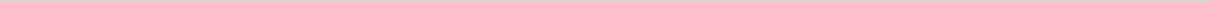 Annex 3:Reference client sites formatReference client sites formatName of Client:Name of Solution Implemented:Client Address:Modules Implemented:Country:Approx. value of the Project (in current USD.)Location within country:Location within country:Start Date:Contract Duration (Months):Completion Date :Completion Date :Actual Project Duration (Months):Total No. of staff-months of the assignment:Attach a copy of Service Level Agreement.Name of associated Partner, if any:Name of associated Partner, if any:No. of professional staff-months provided byPartner Contacts:Partner Contacts:associated Partner:Partner Contacts:Partner Contacts:Name of Consultant from the Partner and theirName of Consultant from the Partner and theirName of Consultant from the Partner and theirName of senior professional staff of your firmRolesinvolved and functions performed (indicatemost significant profiles such as ProjectDirector/Coordinator, Team Leader):Narrative description of Project:Narrative description of Project:Description of actual services provided by your staff within the Project:Description of actual services provided by your staff within the Project:Description of actual services provided by your staff within the Project:Description of actual services provided by your staff within the Project: